                 Individual Registration Form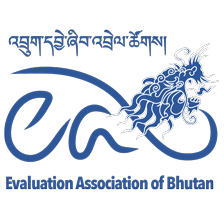  Applicant’s Name: (Ms,/ Mr./Mrs) (First Name: ________________) (Middle Name:______________) (Last name:____________)Nationality:____________________ Current Association (Please tick anyone): (a) Public (b) Private (c) Student (d) Other(specify)_____________Name of the Organization (if applicable):______________________________    Designation: ________________________Academic Qualifications:Last degree obtained/ Training:_______________________University/College:__________________________Year: __________________________Training underwent:__________________________Institution:_______________________Year:___________________________Address for Correspondence Postal address:__________________________Landline No:_____________________ Mobile No:______________________________Email:_________________________________Your area of expertise:………………………………………………………………………………………………………………………………………………………………………………………………………………………………………………………………………………………………………Experience in Evaluation (Number of years):______________________________What are your expectations from EAB?……………………………………………………………………………………………………………………………………………………………………………………………………………………………………………………………………………………………………….………………………………………………………………………………………………….………………………………………………………………………………………………….How can you contribute to EAB? ……………………………………………………………………………………………….………………………………………………………………………………………………….………………………………………………………………………………………………….Please tick one I agree to pay Nu.500 as a membership for one year I agree to pay Nu.1500 as membership fee three yearsI agree to pay Nu.2500 as membership fee for five years Other (specify):_______________________________________(Signature)Note: Please send the  scanned copy of the signed form along  with a ID card copy/ Student ID Card to  Tashi Choden (tashikarsel93@gmail.com) and Office email ( info@evalbhutan.org) For paymentYou may pay through cheque in favour of “Evaluation Association of Bhutan”. You may also pay trough bank transfer. Please find the postal address and bank details below;Membership fee structure EAB Bank details for Mode of Electronic Transfer: -Address: Evaluation Association of Bhutan Wogzin Lam, Zomlha Building, Room 146Clock Tower Square,Thimphu www.evalbhutan.org Period of MembershipRegular Student Annual (1 Year)5002003 Years 15005005 years 25001000Account Name Evaluation Association of Bhutan Bank Name Bhutan National Bank Account Number 0000081849003EAB Contact Number02-330740